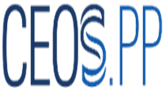 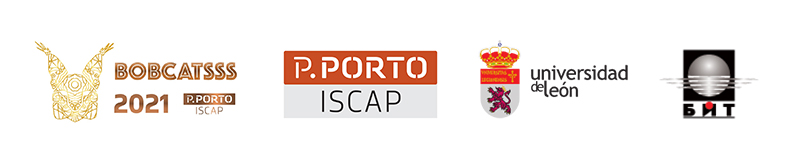 Poster GuidelinesPosters will be submitted on the submission platform and be made available by the communications managing team. TitleThe title should be the same as indicated in the original abstract.Contact InformationName, complete mailing address, telephone number, E-mail address and website should appear on the poster.SizePosters must be no larger than 70 x 100 cm (portrait, not landscape). Posters larger than these dimensions will exceed the allocated space per poster and it will not be possible to display the poster during the Conference. It is therefore necessary that the poster adhere to the specified measurements.Even though any dimensions can be used, you must be aware that attendees will be viewing posters on their computer screens. We recommend that posters be readable without zoom when displayed at full-screen width.We recommend arranging information blocks like:1 > 2 > 34 > 5 > 67 > 8 > 9RecommendationsFor submission deadlines please see the website.The authors of accepted posters, will be requested to send additional information, namely:Title of the poster: In 15 point font and boldface. Author(s): In 12 point font Times New roman, Author’s name, academic title (for teachers: Assistant professor, Associate professor etc.) or student status (Bachelor, Master or Doctoral Student), affiliation (Department, School, University), city, country, email address. Abstract: An abstract of maximum 500 words should be included on the title page describing the poster. Use 10 point Times New Roman font. The content should be: The background and purpose; Details of the methods, procedures or instruments used; Findings, discussion and conclusions.Keywords: 3 - 6 keywords. References/Bibliography Appendices (if necessary)TYPE OF TEXTCASE / STYLEGENERAL ADVICETITLETitle Case / BoldAt the top of the poster please include the title of the presentation, the name of the authors and the institution where the work was carried out.HEADINGSTitle CaseHeadings such as “Introduction”, “Methods”, “Results”, “Discussions” and “Conclusions” are useful.CONTENTUpper and Lower CaseThe text should be brief throughout. Any description of methods should be simple and concise.